3 Марта - Проверка систем оповещения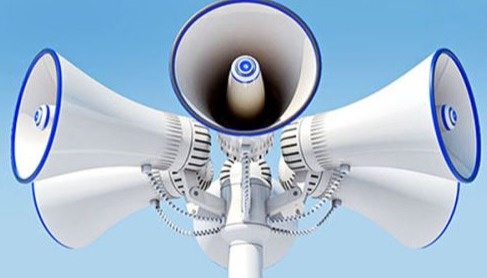 3 марта 2021 года в период с 10:40 до 10:44 местного времени запланирована комплексная проверка региональной и муниципальных систем оповещения населения. Комплексная проверка начнётся с централизованного запуска электрических сирен во всех городах и районных центрах края. При этом прерывистое звучание электрических сирен в течение трех минут является сигналом оповещения «Внимание всем!», который подается перед передачей информации об угрозе или возникновении чрезвычайных ситуаций. Услышав сигнал оповещения «Внимание всем!», гражданам следует включить телевизионные приемники на телевизионную программу «Россия 1», проводное радио или FM радиоприемники, переключив их на радиопрограмму «Радио России», и прослушать сообщение Главного управления МЧС России по Алтайскому краю или органов управления ГОЧС муниципальных образований.Территориальный отдел НДиПР № 5 УНДиПР ГУ МЧС России  по Алтайскому краю